Тема: Техника матования одинокого короля. Две ладьи против короля.Цели и задачи:Образовательные: ознакомить детей с техникой матования одинокого короля двумя ладьями, повторить и закрепить знания о шахматной доске, шахматных фигурах, движении фигур, активизировать мыслительную деятельность.Воспитательные: воспитание чувства личной ответственности за самостоятельно принятое решение, вырабатывать настойчивость, выдержку, уверенность в своих силах.Развивающие: развивать аналитико-синтетическую деятельность, учить обобщать, сравнивать, предвидеть результаты своей деятельности.Формирование УУД:Личностные: развитие навыков сотрудничества со взрослыми и сверстниками, развитие логического, тактического и стратегического, творческого мышления учащихся.Регулятивные : способность определять и формулировать цель деятельности с помощью руководителя, работать по предложенному плану, умение высказывать своё предположение на основе примерных игровых шахматных ситуаций.Познавательные: умение давать анализ своих действий, делать выводы, нахождение выигрышных ходов.Коммуникативные: планирование учебного сотрудничества, умение с достаточной точностью и полнотой выражать свои мысли в соответствии с задачами и условиями коммуникации.Организационный моментАктуализация знанийВ королевстве чёрно-белом
Жил один хитрец коварный.И решил он раз однаждыКоролей своих поссорить.Вот с тех пор у них вражда.
И друг другу каждый рад
Хоть разок поставить мат!-Ребята, по сей день шахматные короли не могут пойти на перемирие и доказывают свое преимущество в шахматных турнирах. И прямо сейчас мы с вами отправимся в шахматное королевство, чтобы лично принять участие в этом сражении.-Посмотрите внимательно на этих королей. Вот они со своим войском.Черный король совершенно одинокий, от его войска ничего не осталось. А вот армия белого короля. У него остались две ладьи.-Ребята, как вы думаете, кто победит в этом сражении? Почему?-Что нужно сделать белым фигурам, чтобы одержать победу на шахматной доске?3. Постановка задачи и определение темы занятия.Короли - главные фигуры на шахматной доске, но часто они так зазнаются, что забывают о том, что победа зависит от целого шахматного войска. Сегодня мы с вами узнаем, как две ладьи без участия своего короля могут поставить мат королю противника. Работа по теме занятия. Здесь приведены две матовые позиции. 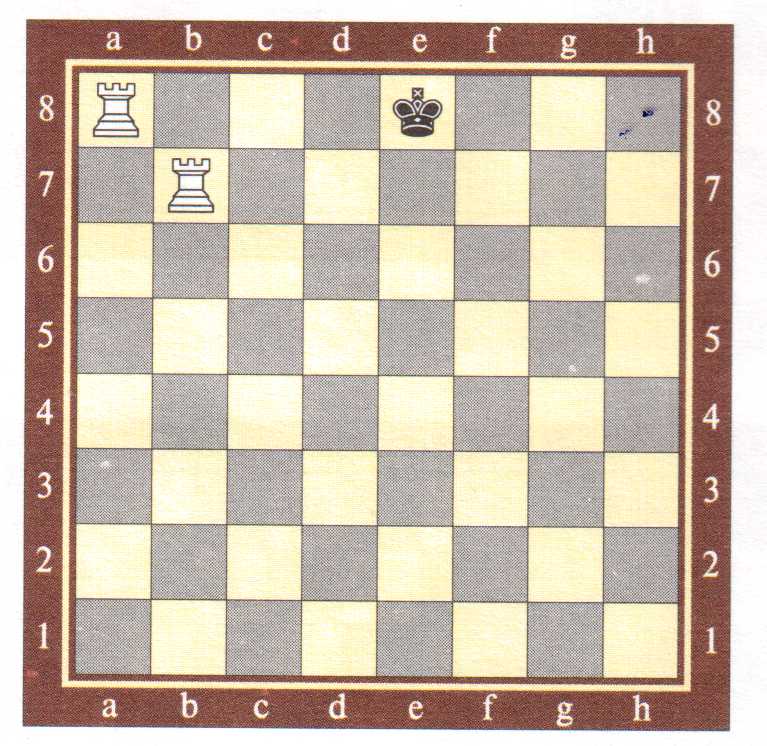 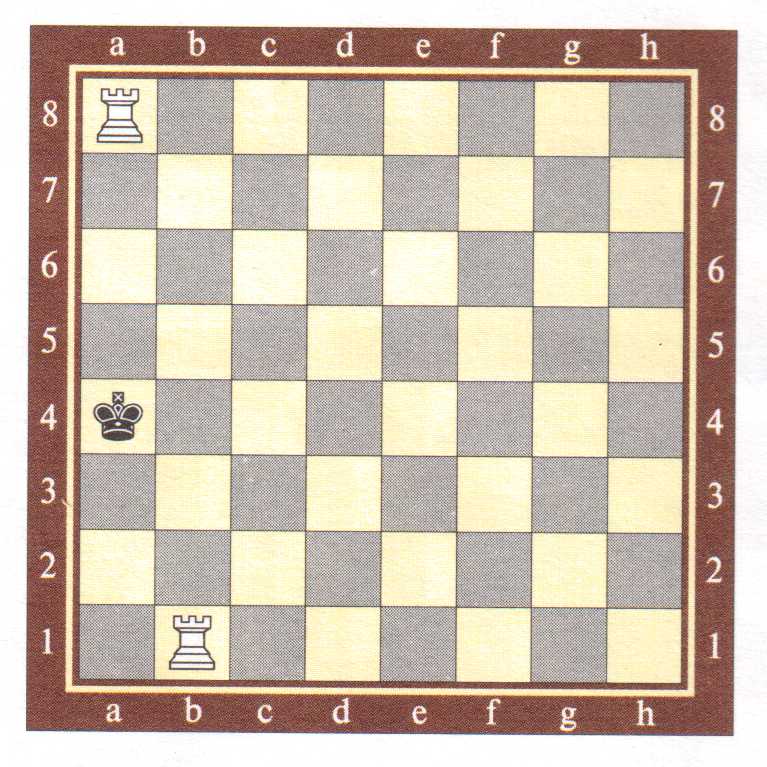 
В какой части шахматной доски расположен король противника?Как вы думаете, можно ли поставить такой мат в центре шахматной доски?Давайте разберем пример матования одинокого короля.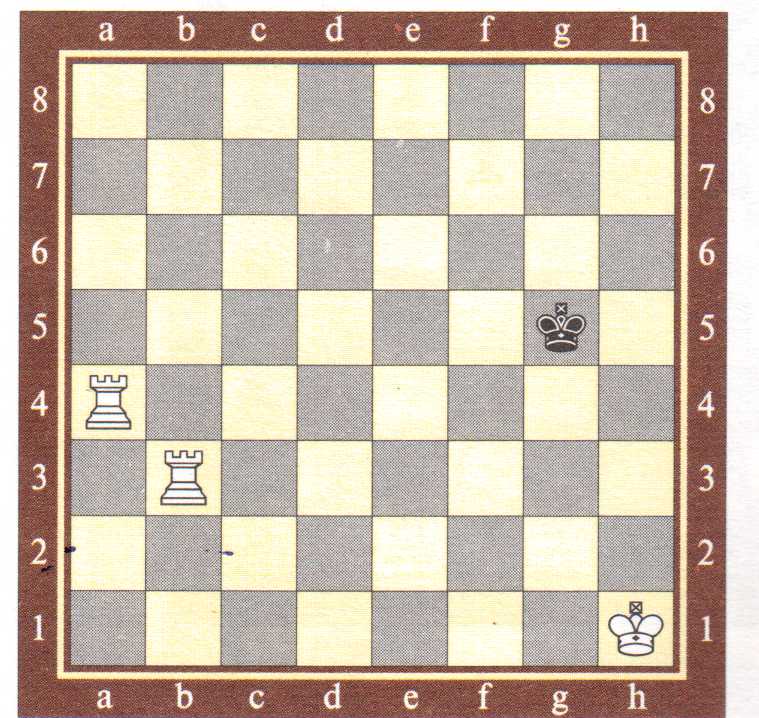 Не пытайтесь поставить этот мат в центре, ведь ладей всего две, а линий, на которые может пойти король, три.Вывод: мат королю ставим на краю шахматной доски. Тогда вполне хватит двух ладей, так как у короля надо отнять крайнюю и соседнюю с ней линии. Итак, нам необходим чёткий план!1. Выбрать край доски. Где будем ставить мат королю? На краю!
У доски 4 края (вертикали «a», «h». 1-я и 8-я горизонтали). Выбираем нужный край.Дидактическое задание « На крайнюю линию» 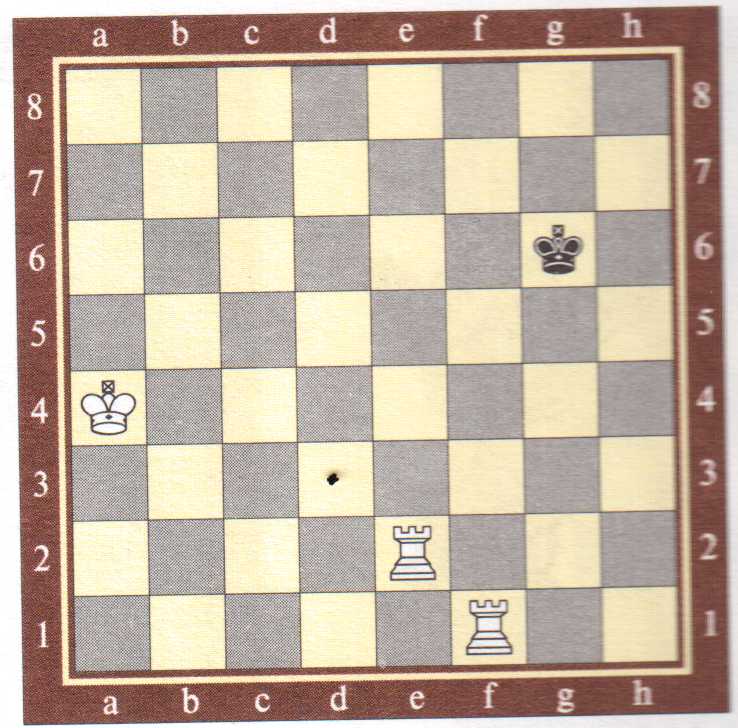 2. Отрезать короля от центра доски. Вредный чёрный король добровольно на край доски не пойдёт!3.Оттеснить короля. Наша задача заключается в том, чтобы отнять у короля оставшиеся горизонтали или вертикали.  Ладьи должны работать в паре очень чётко. Одна сторожит линию, другая занимает следующуюДидактическое задание «Ограниченный король» 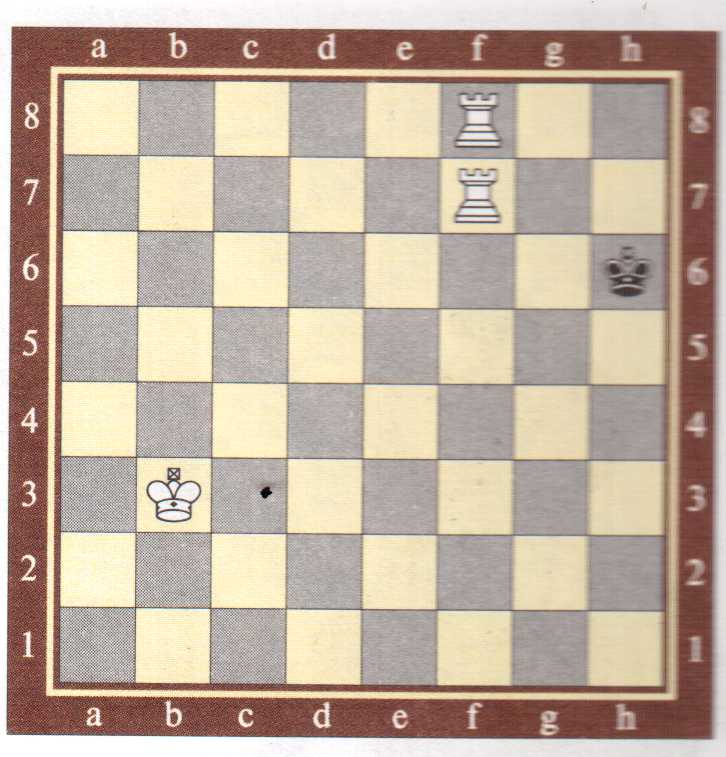 Переброска ладьи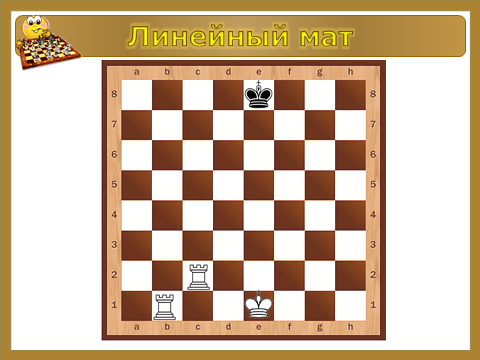 5. Обобщение изученногоСегодня мы с тобой научились ставить линейный мат двумя ладьями. Пока ты ещё не достиг полного совершенства, обязательно ставь мат по строгому плану.Шахматный планВЫБРАТЬ край доски.«ОТРЕЗАТЬ» короля (поставить сторожа). («1-й и 2-й пункты плана «ВЫБРАТЬ – ОТРЕЗАТЬ» вскоре можно объединить в один пункт).ОТТЕСНИТЬ короля. Сторож, метла.ПЕРЕБРОСИТЬ ладью.
6 Итог урока